Halloween ColorsDirections: Type the Halloween color in the box and use the Text Color to match each color.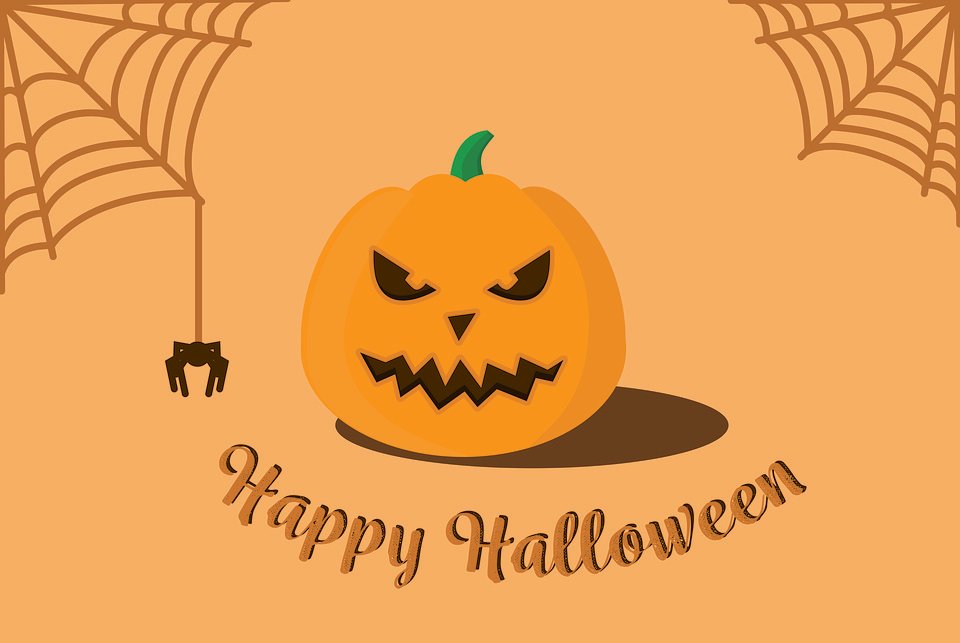 Halloween CostumesDirections: Type a numbered list of at least 5 costumes you have dressed in for Halloween. Press the ENTER key after typing each costume. Bold your favorite costume. 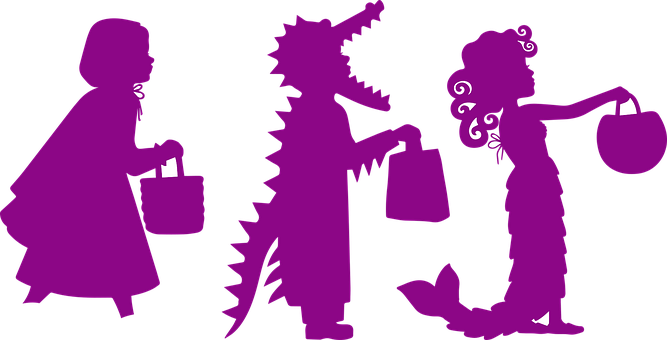 Halloween CandyDirections: Change the Font Size and Text Color of your 5 favorite candies to get when you go  trick or treating.Type It!Directions: Type your 5 favorite candies in order from your most favorite to your least favorite.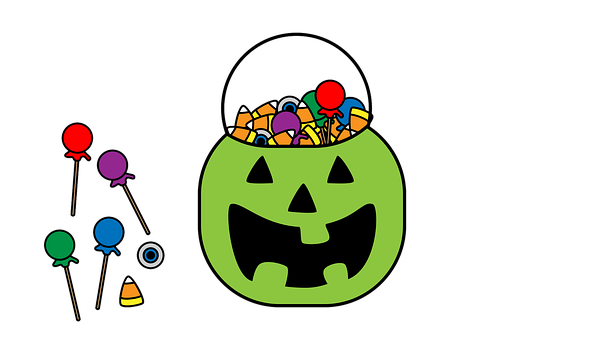 Halloween Rhyming WordsDirections: Type a rhyming word in the box below the word. Type the words in orange or purple.Use this word list:Halloween Scary ThingsDirections: Change the Font Style and Font Size to all these scary Halloween things.Halloween AdjectivesDirections: Read the Halloween story and use the orange highlighter color to highlight describing words (adjectives).It was a spooky Halloween night. The moon was bright yellow on this cool evening. As my friend and I began trick or treating, we saw a black cat cross the street right in front of us! As we began our walk, we could see all of our friends in scary costumes. Ava was wearing a big witch hat with a purple cape. Jackson had on a black and white skeleton costume. As we got to the end of the street, we could see several beautiful jack-o-lanterns along many of the driveways.As we turned down the street, when we were walking under the big, oak tree, a creepy spider nearly landed on my head as it was working its way down the web. My friend screamed and scared me more than the spider did. We continued to trick or treat and felt a chill in the air. We were collecting a huge bag of candy, including our favorites such as chocolate bars, tart Lemonheads, and yummy Twizzlers!It was nearly 8:30 when we realized we needed to get home. My friend and I had a fun Halloween night together. When I got home, I ate some delicious candy and went to bed.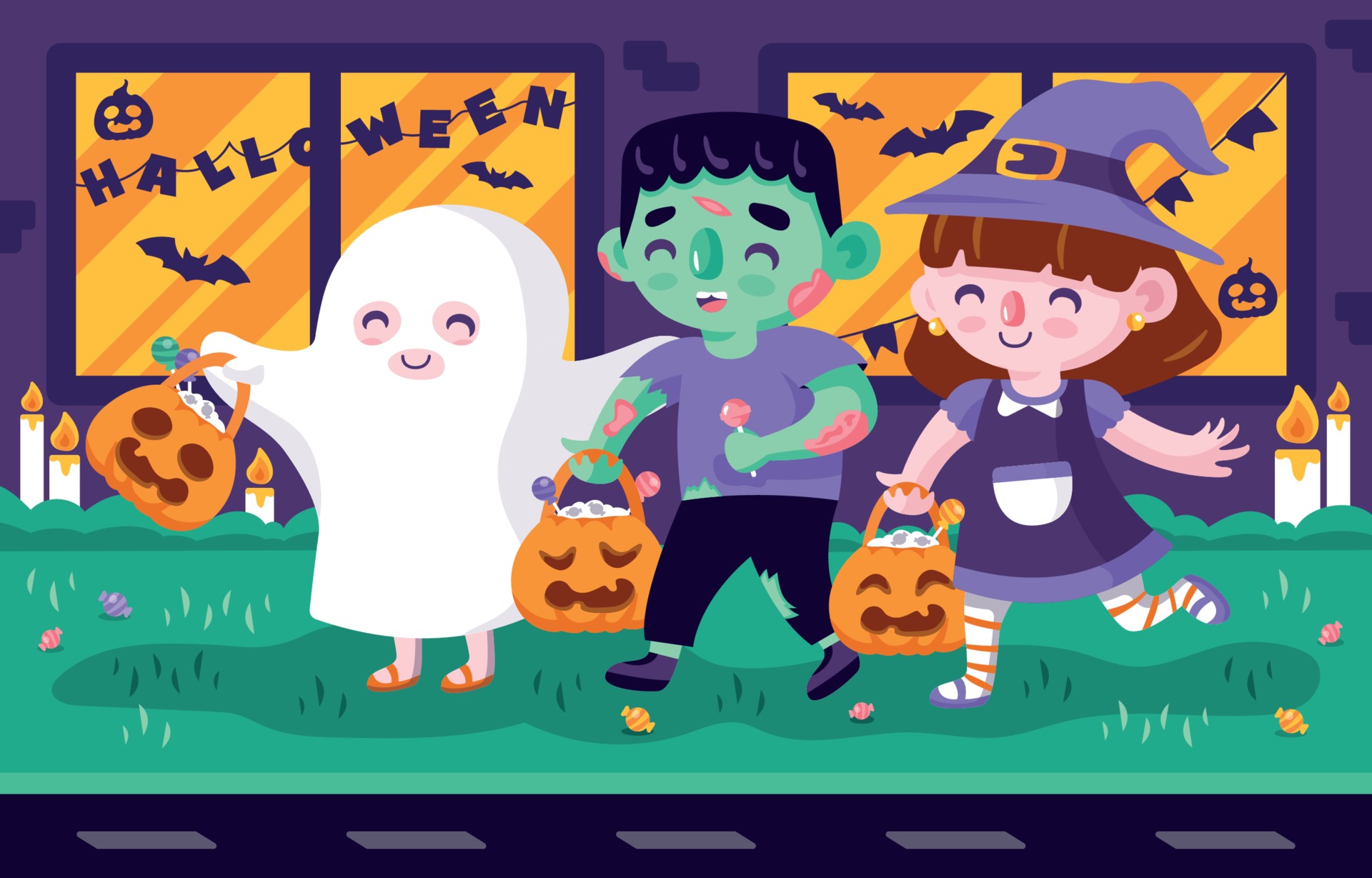 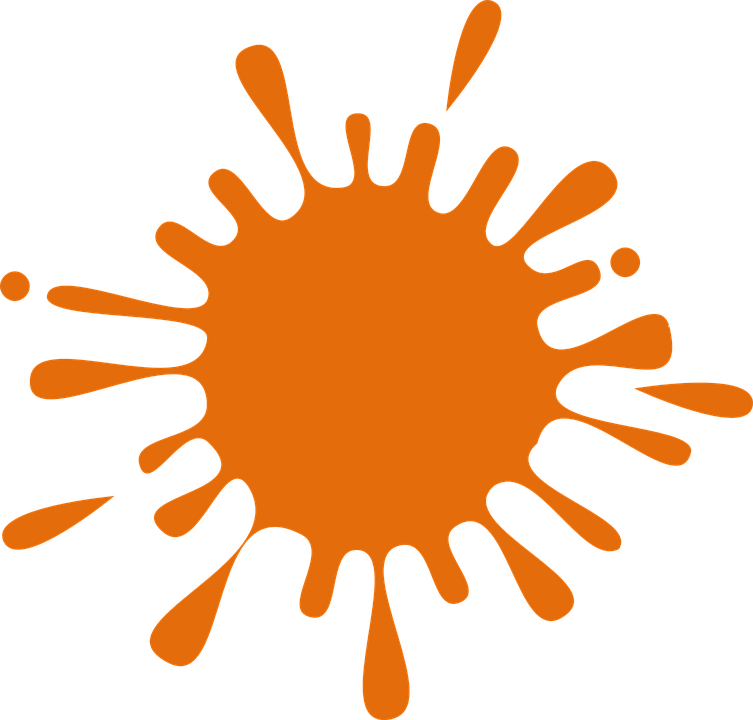 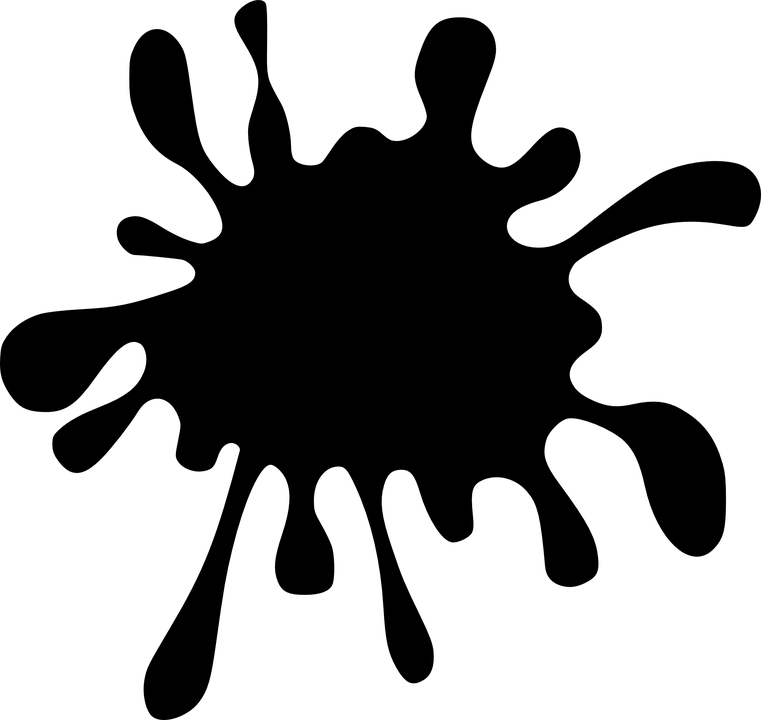 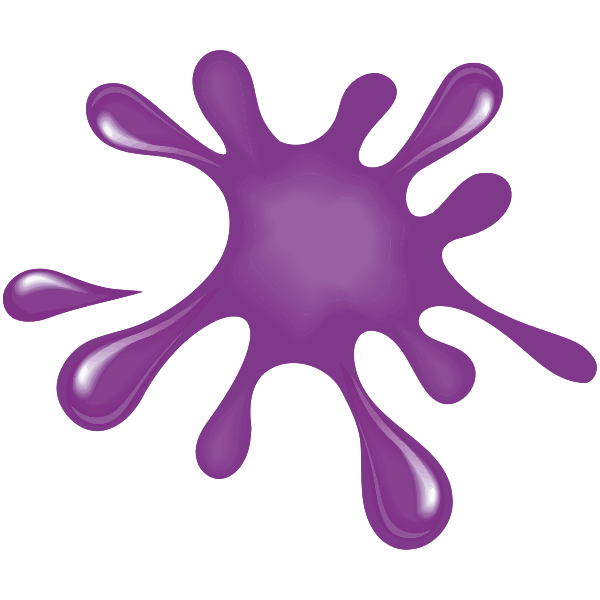 SnickersMilky WayCandy CornSkittlesSwedish Fish3 MusketeersBlow PopsStarburstsLemonheadsSalt Water TaffyBubble GumLife SaversReece’s PiecesTwixSour Patch KidsButterfingerKit KatHershey’sAlmond JoyHot TamalesHeath barTwizzlersPopcorn BallSweetartsKrackelPaydayMilk DudsJunior MintsWhoppersTootsie RollsNestle’sCrunchM&MsPlainM&M’sPeanutHershey’sKissesReece’s Peanut Butter Cupscones     mouse     pitch     cat     sandy    most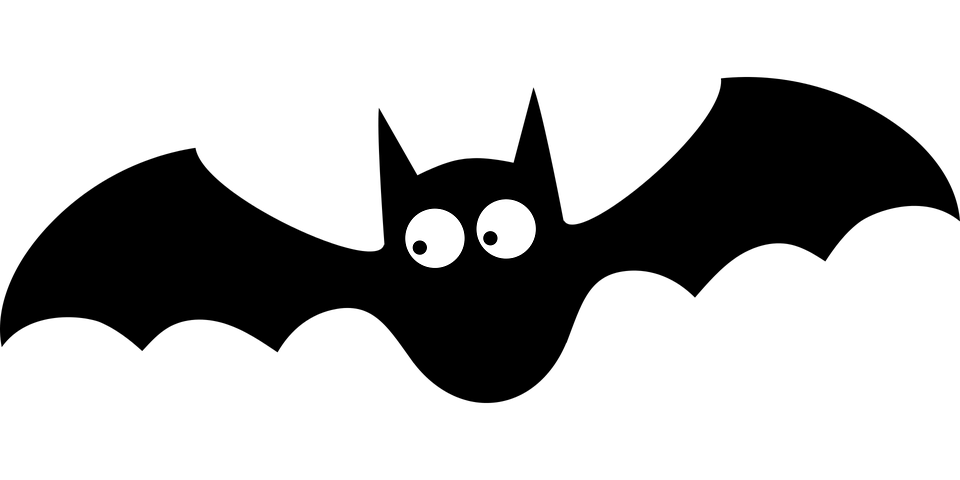 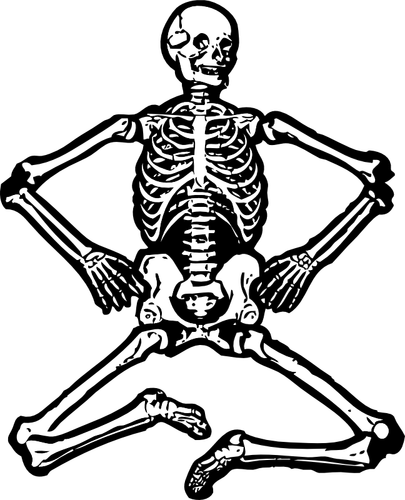 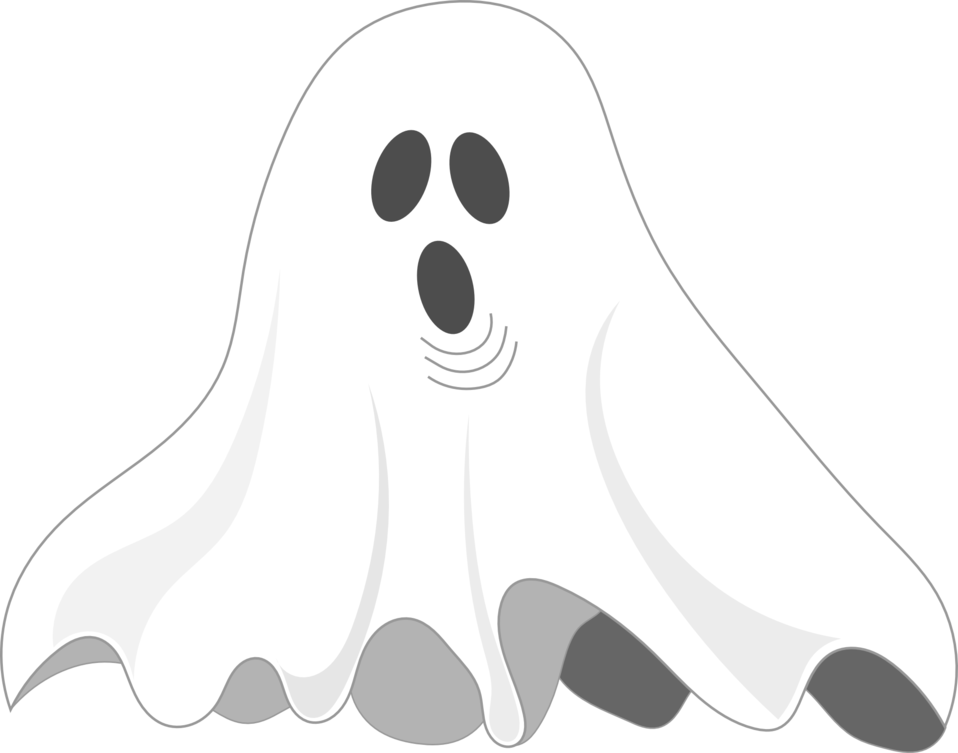 batbonesghost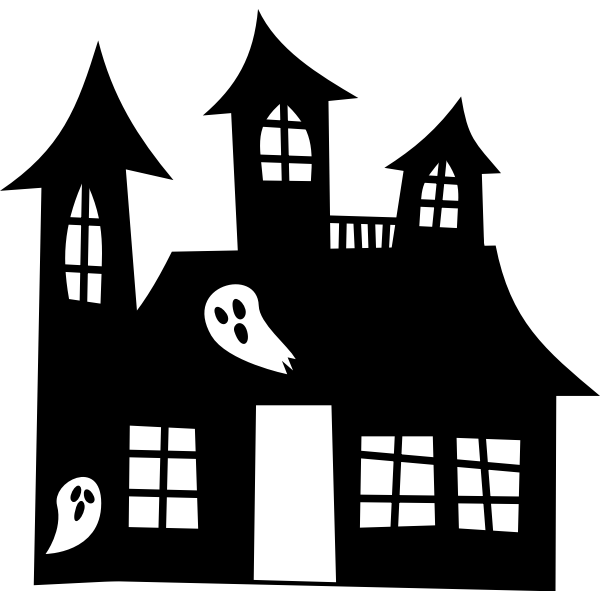 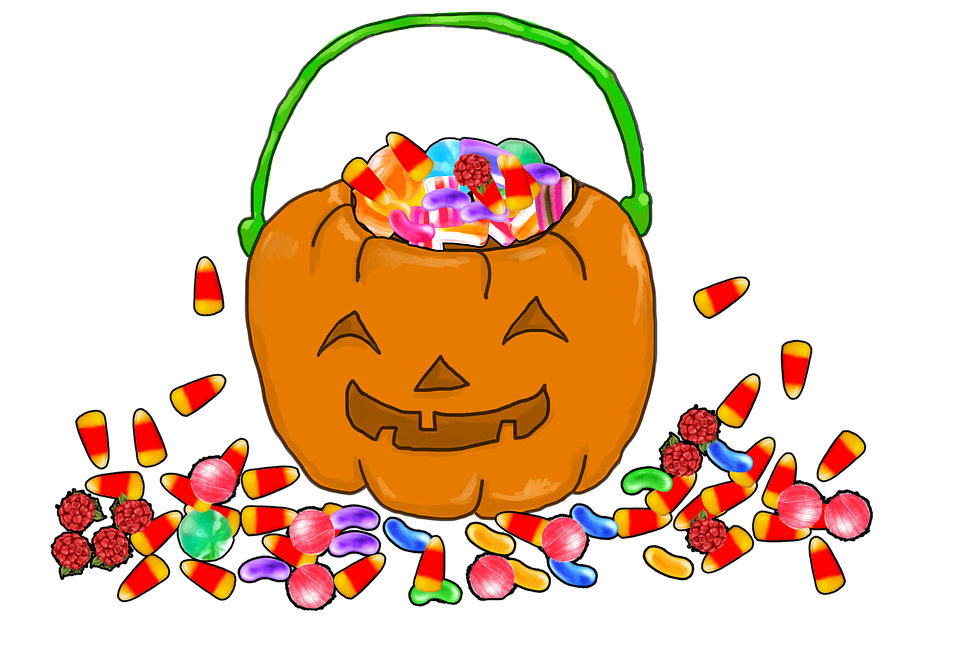 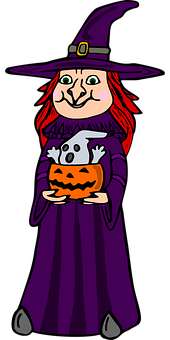 housecandywitch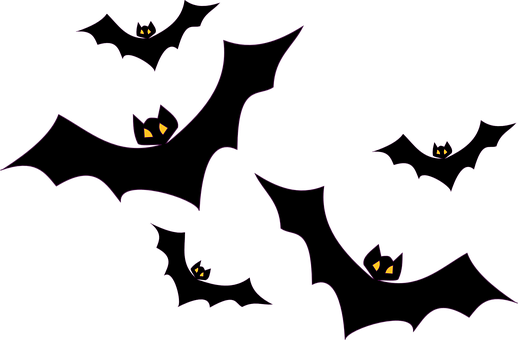 bats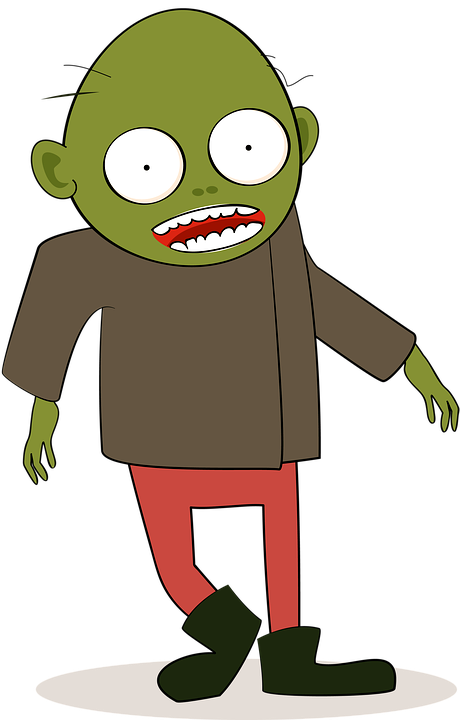 zombie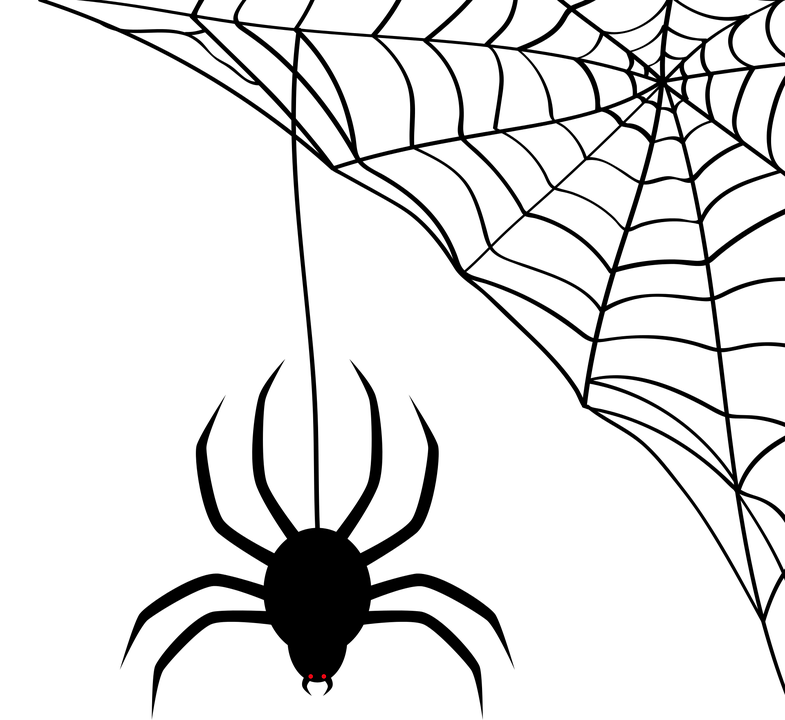 spiders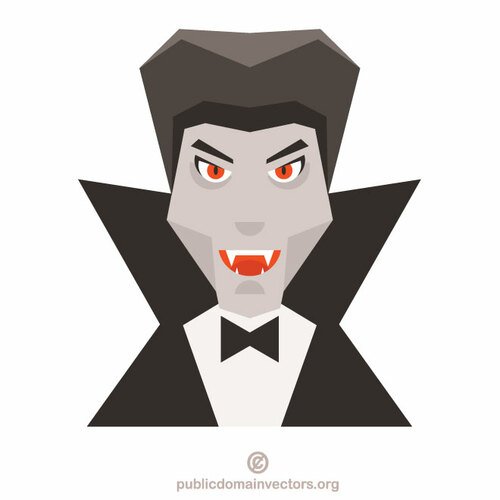 vampire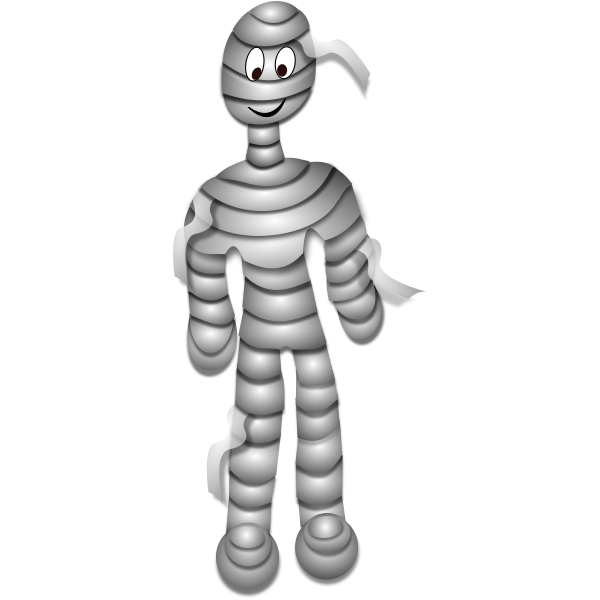 mummy